					DZIĘCIOŁ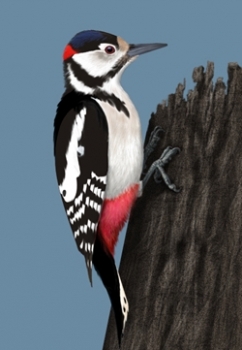 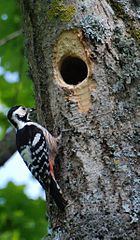 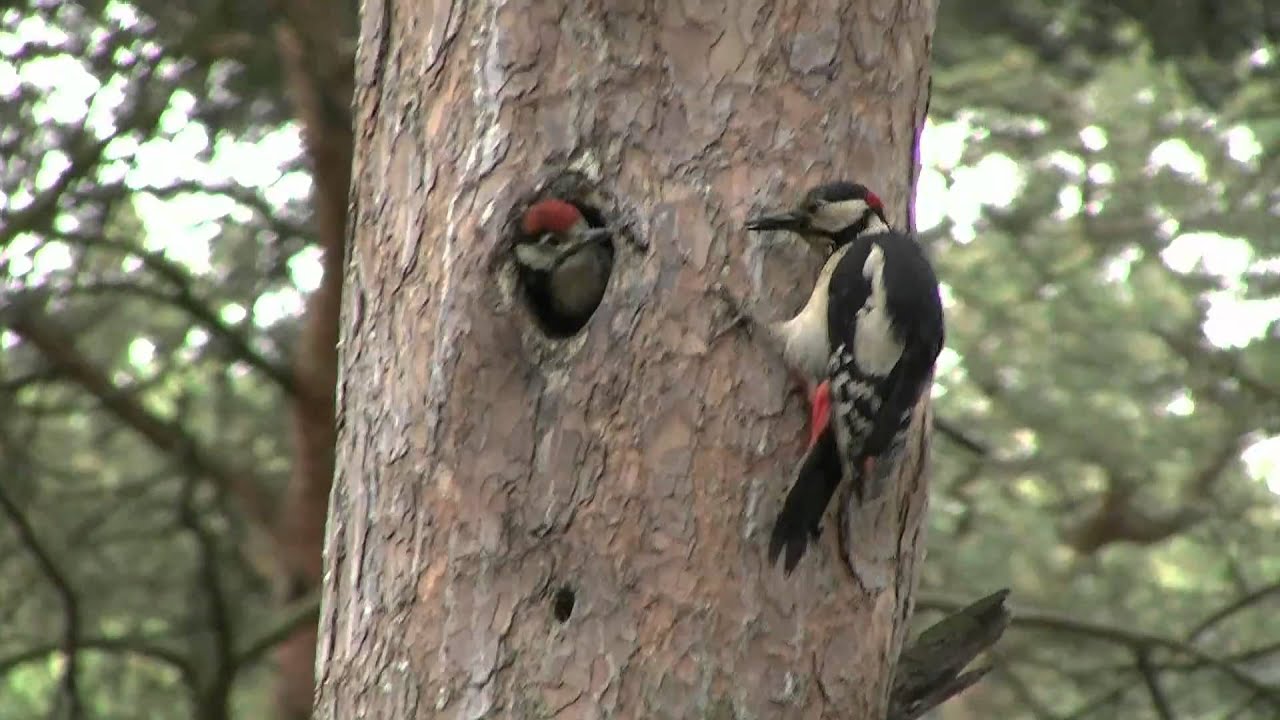 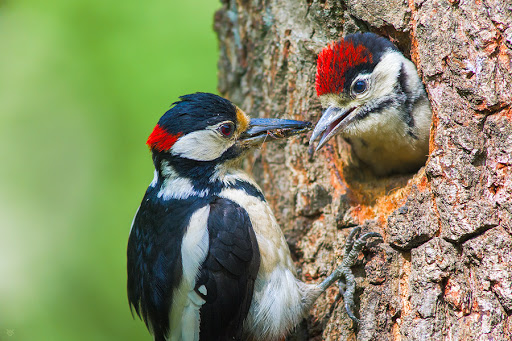 		POKARM DZIĘCIOŁA - KORNIKI DRZEW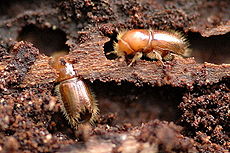 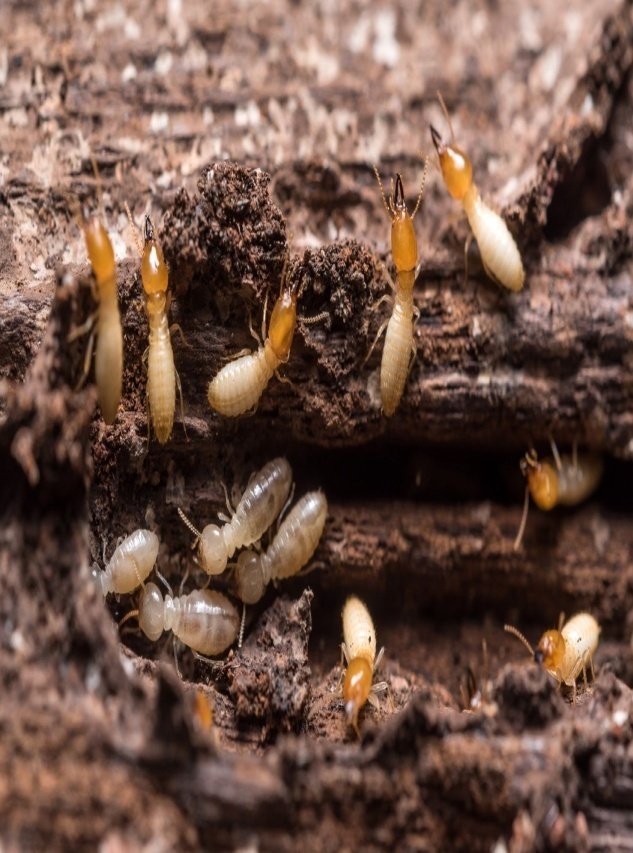 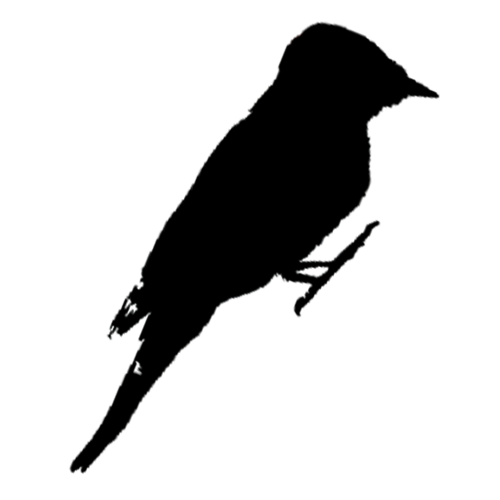 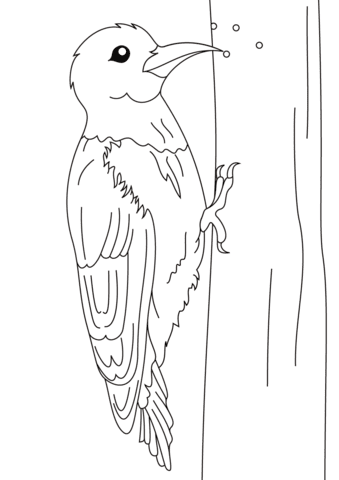 